 Čokoládové pirôžky od Julinky500g polohr. múka 1pl cukor kryštál 1dcl olej3/4 kocky droždia250ml vlažné mlieko1 vajceVanilkový cukor, štipka soliČoko plnkaMaslo, práškový cukor, kakao zmiešame podľa chuti, môžeme použiť aj iné plnky podľa seba-maková, lekvárová, nutelová atď. Zo všetkých prísad urobíme nelepivé cesto, necháme vykysnúť asi 1 hodinu. Potom vyvaľkáme a nakrájame si štvorčeky. Naplníme plnkou, vytvarujeme tvar pirôžky a vyprážame na masti. Necháme odkvapkať na papierovej utierke, nie sú vôbec mastné. Môžeme posypať práškovým cukrom keď vychladnú. A potom mňaaam 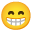 Dobrú chuť praje Julinka s maminou 